UMOWA Nr .........../2022Zawarta w dniu 31.03.2022 r.  w Skarżysku – Kamiennej pomiędzy  Gminą Skarżysko – Kamienna z siedzibą w Skarżysku - Kamiennej przy ul. Sikorskiego 18 zwaną dalej Zamawiającym  reprezentowaną przez :Prezydenta Miasta  -   Konrada Kröniga  a Wykonawcą: …………………………………………..reprezentowaną przez :………………………………….	  zawierają umowę następującej treści : § 1.Zamawiający zleca na podstawie art.2 ust.1 pkt 1 ustawy z dnia 11 września 2019 r.  - Prawo zamówień publicznych  wykonanie następujących robót mających na celu promocje projektu „Budowa zintegrowanego systemu komunikacyjnego obejmującego wykonanie przebudowy istniejącego układu komunikacyjnego wraz z budową obiektu w celu przekroczenia linii kolejowej nr 8 Warszawa-Kraków i skomunikowania Osiedla Dolna Kamienna z Osiedlem Przydworcowym w Skarżysku- Kamiennej” a dotyczących realizowanego przy współfinansowaniu przez Unię Europejską z Europejskiego Funduszu  Rozwoju Regionalnego w ramach Regionalnego Programu Operacyjnego Województwa Świętokrzyskiego na lata 2014-2020, wykonania i montażu 3 tablic o wymiarach nie mniejszych   niż 120 x 80 cm osadzonych na dwóch nogach podporowych każda.§ 2.Z tytułu wykonania zleconej pracy wykonawca otrzyma wynagrodzenie  ryczałtowe               w wysokości: …………………. zł brutto (słownie: ……………………………… 00/100) netto …………….. zł podatek VAT 23%  …………….. zł.§ 3.Termin wykonania  robót  strony ustaliły na dzień 04.05.2022 r. § 4.Wypłata wynagrodzenia nastąpi po stwierdzeniu przez Zamawiającego wykonania pracy będącej przedmiotem umowy i wystawieniu przez  Wykonawcę rachunku/faktury                      z uwzględnieniem następujących danych:        Gmina Skarżysko-Kamienna                        ul. Sikorskiego 18                        26-110 Skarżysko-Kamienna                        NIP: 663-00-08-207 Rozliczenie  nastąpi fakturą  na podstawie protokołu odbioru w terminie 14 dni od daty jej złożenia. Podstawę do wystawienia faktury za wykonanie przedmiotu umowy, stanowi podpisany przez Zamawiającego i Wykonawcę  protokołu odbioru  wykonania robót.Wynagrodzenie Wykonawcy nie ulegnie zmianie w czasie obowiązywania niniejszej    umowy bez względu na zaistniałą w międzyczasie sytuację.§ 5.1.Strony postanawiają , iż obowiązującą ich formą odszkodowania stanowią kary umowne.    Kary te będą naliczane w następujących wypadkach i wysokościach :   Wykonawca zapłaci Zamawiającemu kary umowne :   a/  z tytułu odstąpienia od umowy z przyczyn niezależnych od Zamawiającego         w wysokości 10% wynagrodzenia umownego / brutto /   b/ za zwłokę w wykonaniu przedmiotu umowy w wysokości 1% wynagrodzenia          umownego za każdy dzień zwłoki  2. Limit kar umownych wynosi 30% wartości umowy brutto.§6W sprawach nieuregulowanych niniejszą umową mają zastosowanie przepisy kodeksu        cywilnego .§ 7Sądem właściwym do rozpoznania ewentualnych sporów związanych z wykonaniem      przedmiotu umowy będzie Sąd Powszechny właściwy dla siedziby Zamawiającego§8 Wszelkie zmiany niniejszej umowy wymagają zachowania pod rygorem nieważności formy pisemnej .§9Umowa obowiązuje od dnia  podpisania.§ 10Umowę sporządzono w czterech  jednobrzmiących egzemplarzach- 3 egz. dla Zamawiającego i 1egz. dla Wykonawcy.WYKONAWCA:                                                                                ZAMAWIAJĄCY:  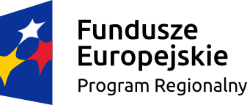 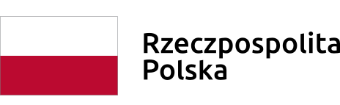 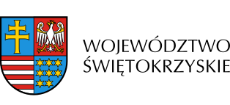 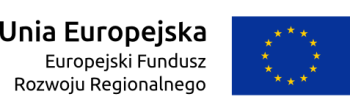 